GV Ilpenstein – jaarverslag 2014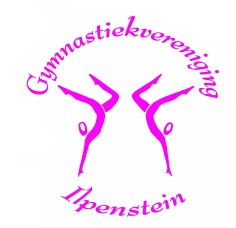 AlgemeenHet bestuur bestaat uit 5 leden, de functie van secretaris en algemeen lid zijn vacant. De functie van voorzitter is ingevuld door Wim Burgers.Melanie Raaijmakers is afgetreden als secretaris (juli 2014).Het bestuur heeft in 8x vergaderd, plus de jaarvergadering.De vereniging telt eind december 214 110 leden.De nieuwsbrief is in 2014 7x verspreid.Activiteiten en ontwikkelingenIn februari 2014 is het nieuwe turntoestel – de beugelbok - voor de jongens geleverd waarop naar harte lust geflankt kan worden.In april hield Ilpenstein de eigen Onderlinge Wedstrijden, die druk bezocht werden en in ontspannen sfeer goed verliepen.Leidingwisselingen september 2014: Lindy de Vries heeft de meisjes recreatie uren van Dwayne overgenomen. Sebastian is tijdelijk terug bij de selectie. Voor de selectie meisjes kon het bestaande turnpakje behouden blijven door een nieuwe leverancier die een bijna identiek turnpak kon leveren.In 2014 konden we door een aantal sponsoringsacties ons materiaal vernieuwen en uitbreiden: Onze jaarlijkse koekactie leverde € 1.200,- op. Dank aan alle vrijwilligers die dit mogelijk hebben gemaakt. In het bijzonder Marije Macco en de familie Spil.We mochten weer meedoen met de Deen Jeugdsponsoractie. Er is druk gelobbyd voor muntjes en de demo was een groot succes. Zowel deelnemers, Deen medewerkers, als omstanders hebben genoten. We mochten een cheque van €  1.078 in ontvangst nemen. Onze wens ingediend bij de RABO Wensboomactie is uitgekozen. De opbrengst (€ 1.000) wordt besteed aan een valmatras en grondbrug.De opbrengst van de Deenactie en koekactie is voor vervanging van versleten klein materiaal (ballen, gewichtjes e.d.), vernieuwing van materiaal en voor vervanging van de oude laptop.Er is nog steeds een groot aantal Masters (55+: 40 leden) actief binnen onze vereniging, zowel op dinsdagavond, woensdagavond als donderdagochtend.De kleuterles wordt ook goed bezocht met 12 peuters/kleuters. Het plezier in bewegen in zo’n mooie zaal straalt van de jongste gymnasten af.De jongens recreatie kende helaas een terugloop waardoor besloten is de jongens en meisjes recreatielessen samen te voegen.Tijdens Sinterklaas zijn er Zwarte Pieten diploma’s aan de leden uitgedeeld en zijn er diverse Sint-activiteiten georganiseerd in de lessen.De selectieleden hebben deelgenomen aan diverse wedstrijden die terug te vinden zijn in het Technisch Jaarverslag. Onze turners en turnsters hebben in de diverse categorieën verschillende medailles weten te behalen.Het bestuur wil alle enthousiaste leden en vrijwilligers bedanken voor hun inzet. Voor het invallen bij lessen wegens ziekte, het begeleiden van wedstrijden, de catering, het klaarzetten en opruimen van toestellen, het vervoer van en naar wedstrijden, het verspreiden van de Nieuwsbrieven, het assisteren bij de teltafel, verkoop van de koeken en het jureren.We danken natuurlijk ook onze sponsors van harte die ons jaar in jaar uit blijven steunen. Voor de meest recente informatie zie ook onze website www.ilpenstein.nl